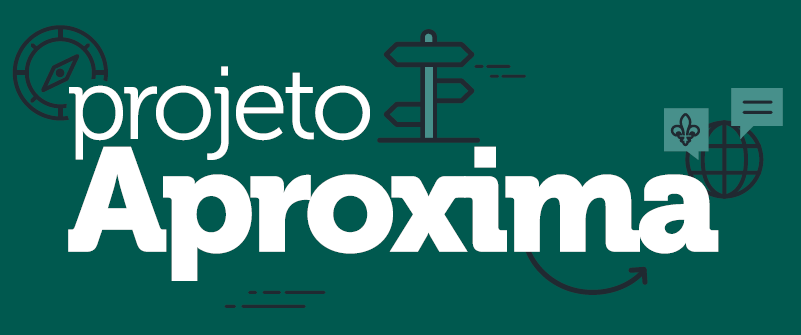 Ficha da família candidataInformações dos Pais/ Responsáveis LegaisCaso queira informar 2 responsáveis, preencher os campos abaixo:Filhos(as)Background familiarLínguas:Vida EscoteiraDemais informaçõesDeclaro, para os devidos fins, que as informações contidas na presente ficha são verdadeiras e assumo o compromisso de apresentar, quando solicitado, os comprovantes originais, bem como as penalidades por quaisquer informações falsas.__________________________, de _______________ de 20___________________________________________Assinatura de um responsável da famíliaNome Completo: Nome Completo: Endereço: Endereço: E-mail: E-mail: Telefone: (        )Celular: (        )Ocupação:Ocupação:Escoteiro?  Sim              | NãoEscoteiro?  Sim              | NãoNome Completo: Nome Completo: Endereço: Endereço: E-mail: E-mail: Telefone: (        )Celular: (        )Ocupação:Ocupação:Escoteiro?  Sim              | NãoEscoteiro?  Sim              | NãoNome Completo:Gênero:Idade:Ocupação:Escoteiro?  Sim              | NãoDescreva, brevemente, a rotina familiar:Algum fumante?Consome bebidas alcoólicas?Já se envolveu com drogas?Possui animais de estimação?Como é o quarto que o participante ficará?Gostaria de contar um pouco mais? (Como é a cidade, pontos de refência, etc.)Língua nativa: Língua nativa: Língua nativa: Língua nativa: 1ª língua não nativa:Básico:Intermediário: Avançado:2ª língua não nativa:Básico:Intermediário: Avançado:3ª língua não nativa:Básico:Intermediário: Avançado:Nome do Grupo Escoteiro:Endereço:Telefone:E-mail:Anos de participação no Movimento Escoteiro:Progressão:Gostaria de contar um pouco mais sobre eventos/acampamentos que participou/organizou?Caso exista alguma informação que seja importante e que deva ser informada, como por exemplo quantidade de roupas durante o inverno, vacinas a serem tomadas ou costumes da região, informar abaixo.